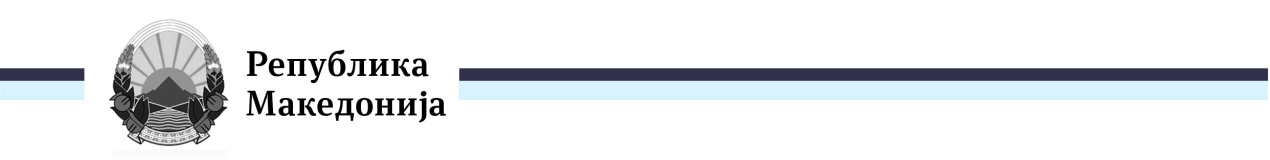 Правилник за измена на Правилникот за формата и содржината на финансиските извештаи на пензиско друштвоСкопје, ноември 2016 година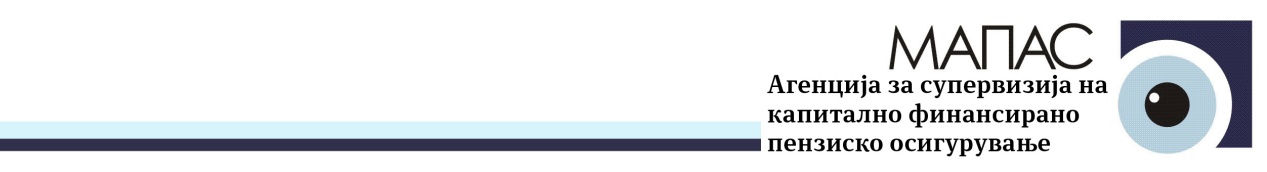 Врз основа на член 88 став (3) од Законот за задолжително капитално финансирано пензиско осигурување (“Службен весник на Република Македонија” бр. 29/2002, 85/2003,  40/2004, 113/2005, 29/2007  88/2008 48/2009, 50/2010, 171/2010, 36/2011, 98/2012, 13/2013, 164/2013, 44/2014, 192/2015 и 30/2016) и член 129 став (3) од Законот за доброволно капитално финансирано пензиско осигурување (“Службен весник на Република Македонија” бр. 7/2008, 124/2010, 17/2011 и 13/2013), Советот на експерти на Агенцијата за супервизија на капитално финансирано пензиско осигурување на седницата, одржана на ---------.11.2016 година, донесе Правилник за измена на Правилникот за формата и содржината на финансиските извештаи на пензиско друштвоЧлен 1Во Правилникот за формата и содржината на финансиските извештаи на пензиско друштво („Службен весник на Република Македонија“ бр. 11/2011 и 30/2012) во член 3 ставот (3) се брише.Член 2По членот 3 се додава нов член 3-а кој гласи:						 „Член 3-аОдделни изрази употребени во Образецот бр.2 „Билансот на Успех во периодот од ______ до _______” го имаат следново значење:  1. “Трошоци  за  трансакции”  се  трошоци  согласно  Законот кои  во  име  на  задолжителниот  и/или доброволниот пензискиот фонд, а за сметка на  пензиското друштво, ги плаќа пензиското друштво.2. “Трошоци за маркетинг” се сите трошоци поврзани со активност чија цел е зачленување и премин на  членови  од  еден  во  друг  задолжителен  или  доброволен  пензиски  фонд, рекламирање  на карактеристиките на системот на задолжително и доброволно капитално финансирано пензиско осигурување и особено на пензиското друштво, како и активност извршена со цел обезбедување услуга и информација или објективно и навремено обезбедување на податок поврзан со работењето на пензиското друштво на сегашните или идни членови на задолжителниот и/или доброволниот пензиски фонд, било во или надвор од пензиското друштво или филијалите, директно или преку соодветен вид на комуникација (телефон, факс, интернет). Во “Трошоци за маркетинг” се вклучуваат и трошоците поврзани со известувањата кои се доставуваат до членовите, објавата на финансиските извештаи и објавата на информативните проспекти.3. “Трошоци  за  агенти”  се  сите  трошоци  направени  за  организирање  и  полагање  на  испити  за стекнување на својство на агент, за упис во регистарот на агенти, за издавање и продолжување на дозвола за агент, надомест за склучен договор за членство, трошоци за едукација на агентската мрежа и сл.4. “Останати трошоци за управување со фондот” се трошоци за добивање на дозвола за основање на друштво за управување со задолжителни пензиски фондови, друштвото за управување со доброволни пензиски фондови или друштвото за управување со задолжителни и доброволни пензиски фондови и одобрение за управување со задолжителен и/или доброволен пензиски фонд, трошоци за внес, корекција и поништување на договор за членство во Регистарот на членови, поднесоци и жалби до Агенцијата, трошоци за спроведување на постапка за давање согласности од страна на Агенцијата, пристап до информацискиот систем на Агенцијата и сл.Член 3Во член 4 ставот (3) бројот: „10“ се заменува со бројот: „пет“. Во ставот (4) бројот: „15“ се заменува со бројот: „пет“.Член 4Овој правилник влегува во сила осмиот ден од денот на објавувањето во “Службен весник на Република Македонија”. 